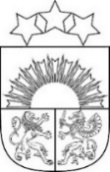 JĒKABPILS NOVADA PAŠVALDĪBAJĒKABPILS NOVADA JĒKABPILS PIRMSSKOLAS IZGLĪTĪBAS IESTĀDE “ZVANIŅŠ”Reģistrācijas Nr.40900025641Meža iela 9, Jēkabpils, Jēkabpils novads, LV-5201Tālrunis 65233741, 22306508,  elektroniskais pasts zvanins@pii.jekabpils.lvPiesardzības pasākumu īstenošanas un mācību procesa organizēšanas kārtība 
Covid-19 infekcijas izplatības laikāIzdoti saskaņā ar Ministru kabineta 2021.gada 28.septembra noteikumiem Nr.662 “Epidemioloģiskās drošības pasākumi Covid-19 infekcijas izplatības ierobežošanai’’un 09.10.2021.Ministru kabineta rīkojumu Nr.720”Par ārkārtējās situācijas izsludināšanu’’I. Vispārīgie noteikumiŠo iekšējo noteikumu (turpmāk – kārtība) mērķis ir nodrošināt Covid-19 infekcijas izplatības ierobežošanu, īstenojot piesardzības pasākumus un organizējot mācību procesu Jēkabpils pirmsskolas izglītības iestādē “Zvaniņš’’(turpmāk –PII), atbilstoši Ministru kabineta 2021.gada 28.septembra noteikumos Nr.662 “Epidemioloģiskās drošības pasākumi Covid-19 infekcijas izplatības ierobežošanai” (turpmāk – MK noteikumi Nr.662) noteiktajiem pamatprincipiem un Izglītības un zinātnes ministrijas (turpmāk – IZM) ieteikumiem un 0910.2021.Ministru kabineta rīkojumam Nr.720 ”Par ārkārtējas situācijas izsludināšanu’’( turpmāk –MK rīkojums Nr.720’’)Par šīs kārtības ievērošanu ir atbildīgi visi PII darbinieki un izglītojamie. Ar šo kārtību tiek iepazīstināti arī izglītojamo vecāki vai likumiskie pārstāvji un klātienes pakalpojumu sniedzēji. Kārtība tiek publicēta PII tīmekļvietnē  (piizvanins.blogspot.com )Īstenojot piesardzības pasākumus, ir jāievēro šādi pamatprincipi Covid-19 infekcijas izplatības ierobežošanai:informēšana;distancēšanās;higiēna;personas veselības stāvokļa uzraudzība. Atbildīgās personas par šajā kārtībā noteikto pasākumu īstenošanu tiek noteiktas ar PII vadītāja rīkojumu.Papildus šīs kārtības noteikumiem ir jāievēro Slimību profilakses un kontroles centra (turpmāk – SPKC) publicētie ieteikumi Covid-19 infekcijas izplatības ierobežošanai (https://spkc.gov.lv/lv/).II. Informēšanas pasākumiPII tīmekļvietnē,  pie ziņojuma dēļa  izvieto šādu informāciju:brīdinājumu, ka PII nedrīkst atrasties (t.sk.PII netiek uzņemtas) personas, kurām atbilstoši MK noteikumiem Nr.662 noteikta pašizolācija, mājas karantīna vai izolācija, vai kurām ir elpceļu infekcijas slimības pazīmes (drudzis, klepus, elpas trūkums);rīcības aprakstu, ja izglītojamam tiek konstatētas Covid-19 infekcijas slimības pazīmes;atgādinājumu par pienākumu ievērot pašizolācijas, mājas karantīnas un izolācijas nosacījumus saskaņā ar MK noteikumiem Nr.662;atgādinājumu par nepieciešamību informēt PII par izglītojamā prombūtnes iemeslu, norādot PII atbildīgās personas kontaktinformāciju;ieteikumu izmantot mobilo lietotni kontaktpersonu noteikšanai un informēšanai “Apturi Covid”.Darbiniekiem, izglītojamiem (nepilngadīgo izglītojamo vecākiem vai likumiskajiem pārstāvjiem) nekavējoties jāinformē PII atbildīgā persona, ja viņiem konstatēta Covid-19 infekcija. PII  atbildīgā persona, sanāksmēs (ievērojot distanci) vai izmantojot elektronisko pastu  regulāri informē darbiniekus un izglītojamos par nepieciešamību sekot savam veselības stāvoklim, par Covid-19 simptomiem un individuāliem profilakses pasākumiem un rīcību, ja kādam parādās elpceļu infekcijas simptomi.PII telpās, t.sk., tualetes telpās tiek izvietota skaidri salasāma informācija par higiēnas prasībām . PII tiek nodrošināta informācija par pareizu sejas masku lietošanu .PII koplietošanas telpās, redzamās vietās tiek izvietotas skaidri salasāmas norādes – ievērot 2m distanci no pārējām personām.PII atbildīgā persona seko līdzi aktuālajai informācijai par valstu riska statusu SPKC tīmekļvietnē (https://spkc.gov.lv/lv/tavai-veselibai/aktualitate-par-jauno-koronavi/valstu-saslimstibas-raditaji-a/), lai noteiktu nepieciešamos ierobežojumus.                                        III. Distancēšanās pasākumiLai nodrošinātu distancēšanās iespēju, PII atbildīgā persona veic:mācību procesa norises plānošanu tā, lai novērstu vairāku grupu vienlaicīgu atrašanos mācību telpā vai tās tuvumā pirms un pēc nodarbības;ēdināšanas plānošanu tā, lai novērstu grupu  savstarpējo sastapšanos; telpu izmantošanas risku izvērtēšanu, apzinot vietas PII ārtelpās un iekštelpās, kur pastāv iespēja koncentrēties lielam skaitam cilvēku, un veicot cilvēku plūsmas plānošanu šajās vietās, lai novērstu drūzmēšanos;ārpusstundu aktivitāšu risku izvērtēšanu un mazināšanu, katrai konkrētai aktivitātei paredzot noteiktas distancēšanās un higiēnas prasības;Veicot šīs kārtības 16.punktā noteiktās darbības, atbildīgā persona nosaka PII rīcībā esošo telpu kopumu mācību procesa organizēšanai un grupu  izvietošanai, ievērojot šādus principus:nosaka atšķirīgu nodarbību sākuma un beigu laiku dažādām grupām organizē mācību procesu dažādos laikos;pēc iespējas mazina mācību procesā iesaistīto (grupai piesaistīto) darbinieku maiņu;pēc iespējas mazina izglītojamo došanos ārpus PII teritorijas dienas ietvaros;organizē izglītojamo pieņemšanu un nodošanu vecākiem vai likumiskajiem pārstāvjiem pie PII ieejas vai tās teritorijā, nodrošinot iespēju distancēties ( 2m );pasākumus organizē tā, lai dotu priekšroku pasākumiem, kur iespējams distancēties, un pasākumiem ārpus telpām;plāno mācību procesa īstenošanu klātienē, daļēji attālināti vai attālināti. Nepasliktinoties epidemioloģiskai situācijai, priekšroka dodama mācību procesam klātienē.Pulciņus vada skolotāji ar sadarbspējīgu vakcinācijas sertifikātu, atsevišķi  vienas grupas ietvaros.IV. Higiēnas nodrošināšanaPII nodrošina visiem izglītojamiem, darbiniekiem, pakalpojumu sniedzējiem un citiem PII apmeklētājiem iespēju ievērot roku higiēnu (roku mazgāšana ar siltu tekošu ūdeni un ziepēm, higiēniski roku nosusināšanas līdzekļi), kā arī aicina lietot līdzekļus roku dezinfekcijai (70% etanola šķīdums vai cits roku dezinfekcijas līdzeklis, kas ir iedarbīgs pret koronavīrusiem (apvalkotajiem vīrusiem)).Alerģiskas reakcijas gadījumā var lietot savus dezinfekcijas līdzekļus.PII nodrošina izglītojamiem pieejamus informatīvos materiālus par pareizu roku mazgāšanu (SPKC tīmekļvietnē publicētie ieteikumi “Roku mazgāšana”).Izglītojamiem un darbiniekiem, atrodoties PII telpās, jālieto maiņas apavi.PII nodrošina, ka izglītojamie un darbinieki pēc iespējas lieto tikai personīgos rakstāmpiederumus, iespēju robežās mazinot rakstāmpiederumu nodošanu no vienas personas citai.PII maksimāli tiek samazināts kopīgi lietojamo virsmu un priekšmetu (skārienjutīgie ekrāni, datori, tastatūras, peles, u.c.) skaits.Nodarbības tiek organizētas PII telpās, kurās ir nodrošināta iespēja veikt regulāru telpu vēdināšanu, atverot logus, vai ir ierīkota efektīva mehāniskā ventilācija. Telpu vēdināšanu veic nodarbību starplaikos.PII telpu uzkopšana tiek veikta katru dienu. Katrā uzkopšanas reizē tiek tīrītas visas koplietošanas virsmas (durvju rokturi, galdu virsmas, krēslu roku balsti, virsmas tualetēs, ūdens krāni, skārienjūtīgās ierīces u.c.), izmantojot dezinfekcijas līdzekļus (70% etanola šķīdums vai 0,5% nātrija hipohlorīta šķīdums).Iestādes telpās, saskarsmē ar citiem darbiniekiem, pieņemot bērnus pie ieejas durvīm, lieto mutes un deguna aizsegu.V. Personas veselības stāvokļa uzraudzība, rīcības algoritms.PII netiek pieļauta personu ar elpceļu infekcijas slimību pazīmēm klātbūtne.PII personām, kuras atbilst Covid-19 infekcijas riska grupai – seniori un cilvēki ar hroniskām slimībām – iesaka īpašus piesardzības pasākumus: sekot savam veselības stāvoklim, ārstēt hronisko slimību, lai novērstu slimības saasinājumus, ievērot  profilakses pasākumus. Ja PII darbiniekam, veicot darba pienākumus, parādās akūtas elpceļu infekcijas slimības pazīmes, darbinieka pienākums ir pārtraukt darba pienākumu veikšanu un doties mājās, telefoniski informēt PII atbildīgo personu un sazināties ar ģimenes ārstu, lai vienotos par turpmāko ārstēšanas režīmu. Darbinieks drīkst atgriezties darbā tikai tad, kad ārsts ir noslēdzis darbnespējas lapu.Ja izglītojamajam, atrodoties PII, parādās akūtas elpceļu infekcijas slimības pazīmes, PII:izolē saslimušo personu atsevišķā telpā, un, ja nepieciešams, nodrošina tā darbinieka, kas kontaktējās ar saslimušo personu pirms tam, klātbūtni. Lai novērstu darbinieka inficēšanās risku saslimušā persona un darbinieks lieto medicīnisko sejas masku;sazinās ar audzēkņa  vecākiem vai likumiskajiem pārstāvjiem, kas nekavējoties ierodas pēc izglītojamā. Vecāki, vai izglītojamais telefoniski kontaktējas ar savu ģimenes ārstu.Izglītojamais drīkst atgriezties PII tikai saskaņā ar ārstējošā ārsta norādījumiem.Ja darbiniekam vai izglītojamam PII ir konstatēti nopietni veselības traucējumi, tiek izsaukts Neatliekamās medicīniskās palīdzības dienests.Izglītojamiem jādodas uz savu dzīvesvietu izolācijas, mājas karantīnas vai pašizolācijas pasākumu veikšanai, izņemot šīs kārtības 38. un 39. punktā noteiktajos gadījumos.Ja akūtas elpceļu infekcijas pazīmes konstatētas divām vai vairākām personām un ir radušās aizdomas par grupveida saslimšanu,PII nodrošina informācijas sniegšanu telefoniski SPKC Zemgales reģionālās nodaļas epidemiologam (kontaktus saziņai skatīt www.spkc.gov.lv). Šādā gadījumā PII pilda SPKC norādījumus un par infekcijas faktu un saņemtajiem SPKC norādījumiem informē darbiniekus, izglītojamos un IZM.VI. Mācību procesa organizēšana            34. Mācību process tiek organizēts klātienē, ievērojot visus drošības pasākumus. Individuālos gadījumos mācības tiek organizētas attālināti ar vecāku atbalstu.Vadītāja ar rīkojumu nosaka atbildīgo par attālinātā mācību procesa organizēšanas pārraudzību, saziņu ar vecākiem vai likumiskajiem pārstāvjiem, izglītojamajiem un atgriezenisko saiti.  VadītājaS.Bērziņa     Apstiprināts ar rīkojumu Nr.14-1no  12.10.2021. S.Bērziņa 22306508Epasts zvanins@pii.jekabpils.lv